НАЦИОНАЛЬНЫЙ ИССЛЕДОВАТЕЛЬСКИЙ УНИВЕРСИТЕТ«ВЫСШАЯ ШКОЛА ЭКОНОМИКИ»УТВЕРЖДАЮПроректорС.Ю. Рощин«24» сентября 2017 г.ОДОБРЕНОАкадемическим		советом Аспирантской	школы		по философским наукам«12» октября 2017 г., протокол № 19.ПРОГРАММА ГОСУДАРСТВЕННОЙ ИТОГОВОЙ АТТЕСТАЦИИУровень высшего образования подготовка кадров высшей квалификацииНаправление подготовки: 47.06.01 Философия, этика и религиоведение Профили подготовки:Образовательная программа «Философия»Москва - 2018ОБЩИЕ ПОЛОЖЕНИЯНастоящая программа государственной итоговой аттестации определяет программу государственного экзамена и порядок представления научного доклада об основных результатах подготовленной научно‐ квалификационной работы (диссертации) аспиранта, обучающегося  в аспирантуре по направлению подготовки 47.06.01 Философия, этика и религиоведение, образовательная программа «Философия».Программа государственной итоговой аттестации разработана в соответствии:с образовательным стандартом НИУ ВШЭ подготовки кадров высшей квалификации по направлению 47.06.01 Философия, этика и религиоведение,с приказом Министерства образования и науки Российской Федерации от 18 марта 2016 г. № 227 «Об утверждении Порядка проведения государственной итоговой аттестации по образовательным программам высшего образования – программам подготовки научно-педагогических кадров в аспирантуре (адъюнктуре), программам ординатуры, программам ассистентуры-стажировки»,с приказом Министерства образования и науки Российской Федерации от 19 ноября 2013 г. № 1259 «Об утверждении Порядка организации и осуществления образовательной деятельности по образовательным программам высшего образования – программам подготовки научно-педагогических кадров в аспирантуре (адъюнктуре)»,с постановлением Правительства Российской Федерации от 24 сентября 2013 г. № 842 «О порядке присуждения ученых степеней»,с локальными нормативными актами НИУ ВШЭ.Целью государственной итоговой аттестации (ГИА) является определение сформированности универсальных, общепрофессиональных и профессиональных компетенций выпускника аспирантуры, определяющих его подготовленность к решению профессиональных задач.Задачи государственной итоговой аттестации:выявление уровня подготовленности выпускника к самостоятельной научно- исследовательской и преподавательской работе и ее оценка;развитие навыков самостоятельной научной и педагогической деятельности, систематизация теоретических и практических навыков, полученных в результате обучения.Содержание государственной итоговой аттестацииГосударственная итоговая аттестация аспиранта является обязательной и осуществляется после освоения образовательной программы в полном объеме.Она включает подготовку и сдачу государственного экзамена и представление научного доклада об основных результатах подготовленнойнаучно-квалификационной работы (диссертации).В соответствии с учебным планом государственная итоговая аттестация проводится в конце последнего года обучения. При условии успешного прохождения всех установленных видов итоговых аттестационных испытаний, входящих в итоговую государственную аттестацию, выпускнику аспирантуры присваивается соответствующая квалификация.В случае досрочного освоения образовательной программы государственная итоговая аттестация проводится в сроки, установленные индивидуальным учебным планом аспиранта.ПРОГРАММА ГОСУДАРСТВЕННОГО ЭКЗАМЕНАГосударственный экзамен представляет собой проверку теоретических знаний аспиранта и практических умений осуществлять научно-педагогическую деятельность. При сдаче государственного экзамена аспирант должен показать способность самостоятельно осмыслять и решать актуальные педагогические задачи своей профессиональной деятельности, профессионально использовать специальные знания, научно аргументировать и защищать свою точку зрения, опираясь на полученные углубленные знания, навыки и сформированные компетенции.Содержание государственного экзаменаЭкзамен проводится в форме разработки и презентации проекта образовательного курса по тематике и результатам проведенного аспирантом диссертационного исследования (далее - учебно-методический проект).Допустимыми формами учебно-методического проекта является:проект спецкурса;проект серии мастер-классов / отдельного мастер-класса;проект серии лекций / отдельной лекций.Конкретная форма учебно-методического проекта избирается аспирантом самостоятельно или совместно с научным руководителем в зависимости от тематики и широты диссертационного исследования и согласовывается с директором Аспирантской школы не менее чем за 30 дней до государственного экзамена.Учебно-методический проект включает в себя:титульный лист (Приложение 1);обоснование выбора формы проекта (Приложение 2);презентацию.Аспирант обязан предоставить в Аспирантскую школу итоговую версию учебно-методического проекта на бумаге, а так же его электронную копию в формате PDF не позднее чем за 7 дней до государственного экзамена.Результаты государственного экзаменаВыпускники	аспирантуры	должны	продемонстрировать	следующиекомпетенции:Форма проведения государственного экзаменаГосударственный экзамен проводится в форме устной защиты учебно- методического проекта.Продолжительность доклада: 10-15 минут.Рекомендуемый объем презентации – 7-10 слайдов.Перечень вопросов, выносимых на государственный экзамен:Перечень основных вопросов государственного экзамена (определяются конкретной тематикой диссертационного исследования аспиранта):Научная проблема диссертационного исследования и отражение ее в спецкурсе (серии мастер-классов / мастер-классе/ серии лекций / отдельной лекций).Место и назначение спецкурса (серии мастер-классов / мастер-класса; серии лекций / отдельной лекций) в структуре образовательной программы подготовки бакалавров или магистров по укрупненной группе направлений подготовки.47.00.00 Философия, этика и религиоведение.Анализ отечественного и зарубежного опыта преподавания дисциплин по тематике диссертационного исследования.Структура спецкурса (серии мастер-классов / мастер-класса; серии лекций / отдельной лекций).Методы и подходы к внедрению в образовательный процесс основных положений диссертационного исследования.Критерии оцениванияВ процессе презентации разработанного учебно-методического проекта оценивается уровень освоения педагогических и исследовательских компетенций аспиранта.Учебно-методический проект должен не только соответствовать тематике диссертационного исследования, но и быть реалистичным с точки зрения возможностей его внедрения в учебный процесс. На основе критического анализа полученных в ходе диссертационного исследования результатов должны быть сделаны выводы и рекомендации по их практическому использованию в учебном процессе.При определении оценки за государственный экзамен учитывается:грамотность, полнота и логичность изложения материала;соответствие учебного проекта предпринятому диссертационному исследованию и современному представлению о состоянии разработанности темы исследования;уровень	проработки	концептуальных	положений,	научных	понятий	и категорий;понимание	значения	использования	учебно-методического	проекта	в образовательном контексте и его места в образовательной программе;качество презентационного материала.ИндикаторыМаксимальное количество баллов, которое аспирант может получить за экзамен –10. Итоговый балл представляет собой сумму оценок, полученных за оценивание каждого из 5 критериев.При подведении итога государственного экзамена устанавливаются следующие критерии оценки:10 - 9 набранных баллов - оценка «отлично», 8 - 7	набранных баллов - оценка «хорошо»,6 - 5 набранных  баллов - оценка « удовлетворительно», 1 – 3 набранных баллов - оценка «неудовлетворительно».Оценки	«отлично»,	«хорошо»,	«удовлетворительно»	означают	успешное прохождение государственного аттестационного испытания.Рекомендуемая литератураДьюи Дж. Психология и педагогика мышления (Как мы мыслим): пер. с ангд. – М.: Лабиринт, 1999. – 192 с. – Режим доступа: https://www.gumer.info/bibliotek_Buks/Pedagog/mysl/index.php Проблемно-модульное обучение: Учебное пособие / Е.А. Соколков. - М.: Вузовский учебник: НИЦ Инфра-М, 2012. - 392 с.: 60x90 1/16. (переплет) ISBN 978-5-9558-0261-9 - Режим доступа: http://znanium.com/catalog/product/352242 - ЭБС znanium.comСовременные образовательные технологии : учебное пособие / коллектив авторов ; под ред. Н.В. Бордовской. — 3-е изд., стер. — Москва : КНОРУС, 2018. — 432 с. – Режим доступа : https://ozon-st.cdn.ngenix.net/multimedia/1022578357.pdfЧошанов	М.А.	Инженерия	обучающих	технологий.	-	М.:	БИНОМ. Лаборатория знаний, 2011. – 239 с. – Режим доступа: http://files.pilotlz.ru/pdf/cC2973-1-ch.pdfИнтернет – ресурсыhttps://hum.hse.ru/guide/ - Аннотированный указатель электронных библиотек по философским наукамНАУЧНЫЙ ДОКЛАДТребования к научному докладуНаучный доклад представляет собой основные результаты научно- квалификационной работы, выполненной в период обучения по программе аспирантуры. Тема научного доклада должна совпадать с утвержденной темой научно‐квалификационной работы (диссертации) аспиранта.Структура научного доклада:Титульный лист (Приложение 3)Актуальность исследованияОбъект, предмет и методы исследования;Цель и задачи исследования;Степень разработанности темы исследования;Основные результаты исследования и положения, выносимые на защиту;Апробация результатов исследования (конференции, научные публикации).Список использованных источников и литературы.Приложения.Научный доклад должен быть подготовлен автором самостоятельно. В научном докладе аспирант обязан ссылаться на автора и (или) источник заимствования материалов или отдельных результатов.Содержание научного доклада должно отражать исходные предпосылки научного исследования, его ход и полученные результаты. Текст научного доклада тезисно раскрывает последовательное решение задач исследования и выводы, к которым автор пришел в результате проведенных исследований.Объем научного доклада – 1-1,5 печатных листа (межстрочный интервал – 1,5; размер шрифта – 14 пт).Результаты научного докладаПри подготовке, представлении и защите научного доклада выпускник аспирантуры должен продемонстрировать следующие компетенции:Порядок подготовки научного докладаНаучный доклад аспиранта выполняется под руководством научного руководителя. График подготовки научного доклада согласовывается аспирантом с научным руководителем и директором Аспирантской школы и предусматривает следующие контрольные точки:представление предварительного варианта доклада научному руководителю для согласования не позднее чем за 3 недели до экзамена;представление итогового варианта научного доклада в Аспирантскую школу для проверки работы на плагиат системой «Антиплагиат» не позднее чем за 10 дней до экзамена;публичная защита научного доклада.Научный доклад представляется в виде специально подготовленной рукописи. Он может быть подготовлен на русском или на английском языке (по согласованию с директором Аспирантской школы и научным руководителем).Для прохождения итоговой аттестации аспирант представляет в печатном виде и в электронном виде в текстовом формате (*.doc, *.rtf, *.txt) либо в формате*.pdf текст научного доклада в Аспирантскую школу не позднее чем за 10 дней до прохождения государственной итоговой аттестации.Текст научного доклада проверяется на объем заимствования материалов или отдельных результатов (далее – плагиат). Проверка на плагиат является обязательной.Ответственным за организацию проверки на плагиат является менеджер Аспирантской школы.Тексты научных докладов и размещаются на корпоративном сайте (портале) НИУ ВШЭ.Процедура представления научного докладаНаучный доклад аспиранта представляется на открытом заседании государственной экзаменационной комиссии с участием не менее двух третей ее состава при обязательном присутствии председателя комиссии.Представление и обсуждение научного доклада в качестве государственного аттестационного испытания носит характер научной дискуссии и проводится в соответствии со следующим регламентом:выступление аспиранта с научным докладом (10-15 минут).ответы аспиранта на вопросы по научному докладу.свободная дискуссия.вынесение и объявление решения государственной экзаменационной комиссии о результатах государственного аттестационного испытания в форме научного доклада.Вынесение решения государственной экзаменационной комиссии принимается на закрытом заседании комиссии и объявляется в день представления доклада.Критерии оценки научного докладаМаксимальное количество баллов, которое может получить аспирант за научный доклад – 20. Итоговый балл представляет собой сумму баллов, полученную закаждый из 10 критериев.При оценивании научного доклада устанавливаются следующие критерии оценки:20 - 16 набранных баллов - оценка «отлично», 15 - 10 набранных баллов - оценка «хорошо»,9 - 5 набранных баллов - оценка « удовлетворительно»,4 – 0 набранных баллов - оценка «неудовлетворительно».Оценки «отлично», «хорошо», «удовлетворительно» означают успешное прохождение государственного аттестационного испытания.Приложение 1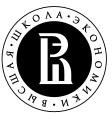 НАЦИОНАЛЬНЫЙ ИССЛЕДОВАТЕЛЬСКИЙ УНИВЕРСИТЕТ«ВЫСШАЯ ШКОЛА ЭКОНОМИКИ»МАТЕРИАЛЫ К ГОСУДАРСТВЕННОМУ ЭКЗАМЕНУПРОЕКТ СПЕЦКУРСА/ СЕРИИ МАСТЕР-КЛАССОВ / МАСТЕР-КЛАССА / СЕРИИ ЛЕКЦИЙ / ЛЕКЦИИ(указывается  одна избранная форма проекта)Аспирант 	/ФИО /подписьДиректор Аспирантской школы 	/ФИО /подписьМосква, годПриложение 2ОБОСНОВАНИЕ ВЫБОРА ФОРМЫ ПРОЕКТА (перечень примерных вопросов)Научная проблема диссертационного исследования и отражение ее в спецкурсе (серии мастер-классов / мастер-классе/ серии лекций / отдельной лекций).Место и назначение спецкурса (серии мастер-классов / мастер-класса; серии лекций / отдельной лекций) в структуре образовательной программы подготовки бакалавров или магистров по направлению…Анализ отечественного и зарубежного опыта преподавания дисциплин по тематике диссертационного исследования.Структура спецкурса (серии мастер-классов / мастер-класса; серии лекций/ отдельной лекций).Методы и подходы к внедрению в образовательный процесс основных положений диссертационного исследования.Приложение 3НАЦИОНАЛЬНЫЙ ИССЛЕДОВАТЕЛЬСКИЙ УНИВЕРСИТЕТ«ВЫСШАЯ ШКОЛА ЭКОНОМИКИ»НАУЧНЫЙ ДОКЛАДпо результатам подготовленнойнаучно-квалификационной работы (диссертации)Аспирант 	/ФИО /подписьНаучный руководитель 	/ФИО /подписьДиректор Аспирантской школы 	/ФИО /подписьМосква, годКодкомпетенцииКомпетенцияОсновные	признаки	уровняосвоения компетенцииПК-11Способностьформулировать и решать дидактические и воспитательные задачи, возникающие в ходепедагогической деятельности и ееорганизацииОбладание педагогическими навыками, умение найтинаиболее эффективные способы донесенияинформации до аудитории с учетом ее психологического и общекультурного состоянияПК-12Способность использовать углубленныеспециализированные профессиональные знания и умения при проведении занятий по философским дисциплинам в высшейшколеУмение правильно оценить уровень интеллектуальной подготовки ипсихоэмоциональной готовности аудитории косвоению новых специальных знанийОПК-4Способность планировать, осуществлять и оценивать учебно-воспитательный процесс в образовательных организациях высшего образованияУмение работать с учебными программами (составлятьсобственные и объективно анализировать чужие программы с учетомимеющихся образовательных стандартов, однако прилагая все возможные усилия длясоздания оригинального учебно-образовательногопродукта, нацеленного, в том числе, на воспитание учебной аудитории в смысле ееобучения основамакадемического труда и этики)ОПК-5Способность обоснованно выбирать и эффективноиспользоватьПонимание задач образования и обучения, умение подобратьтакие средства преподнесенияобразовательные технологии, методы исредства обучения с целью обеспечения планируемого уровня личностного и профессиональногоразвития обучающегосяинформации, которые не будут принижать чье-либочеловеческое достоинство, но будут способствоватьисключительно эффективной научной коммуникации между преподавателем и учеником, атакже между ученикамиОПК-6СпособностьУмение создавать собственныеразрабатыватьметодические пособия икомплексное методическоесамостоятельно вырабатыватьобеспечениеучебно-методическиепреподаваемых учебныхрекомендациидисциплин (модулей)КоличествоБалловКритерийПромежуточ ная оценка (0/1/2)Понимание сущности научной проблемы и отражение ее в учебно- методическом проекте.Исследовательские вопросы, цели и задачи диссертации отражены в полном объеме. Выбраны корректные формы представления основныхвыводов диссертации в образовательном процессе.Промежуточ ная оценка (0/ 1/2)Практическая применимость в учебном процессе.Учебно-методический проект органично может быть вписан в контекст образовательной программы соответствующего уровня образования (среднее профессиональное образование, бакалавриат, магистратура).Анализ отечественного и зарубежного опыта преподавания дисциплин по тематике диссертационного исследования.Промежуточ ная оценка (0/ 1/2)Новизна.Научная новизна, оригинальность авторского подхода и решений. Обоснование «образовательной» значимости проекта.Промежуточ ная оценка (0/ 1/2)Качество презентационного материала.Качественное представление материала, позволяющее оценить степень личного вклада докладчика в анализ исследуемой проблемы (концепции), степень ее разработки и способность докладчика корректно представить результаты своего исследованияСоответствие выступления установленному временному регламенту.Промежуточ ная оценка (0/ 1/2)Академический диалог и коммуникация.Логически	последовательные,	содержательные,	конкретные	иисчерпывающие	ответы	докладчика	на	вопросы	экзаменационной комиссии.КодкомпетенцииКомпетенцияОсновные	признаки	уровняосвоения компетенцииУК-2Способность генерировать оригинальныетеоретическиеконструкции, гипотезы и исследовательские вопросыУмение формулировать собственные тезисы, выносимые на защитуПК-2Способностьсамостоятельно формулироватьконкретные задачинаучных исследований и проводить их углубленнуюразработкуУмение проводить самостоятельные иучаствовать в коллективных научных исследованияхПК-3Способностьформулировать цели и достигать новыхрезультатов в выбранной предметной областиУмение правильноосуществлять целеполагание в выбранной научной сфереОПК-1Способность проводить теоретическиеисследования в области философии, в том числе сиспользованием новейших информационно-коммуникационныхтехнологийЗнание и умение пользоваться новейшими методиками в преподавании философии, в том числе, игровымиметодикамиОПК-2Способность к разработке новых методовисследования и их применения всамостоятельной научно- исследовательскойдеятельности в области философии с учетом правил соблюденияавторских правУмение анализировать уже устоявшиеся методыфилософского осмысления действительности и выработать новыеметодологические средства, которые, при этом, не будут прямым заимствованием из чужих исследовательскихпрограммКоличество БалловКритерийПромежуточ ная оценка (0/1/2)Актуальность исследованияОбоснование	выбора	темы	исследования,	сути	исследования	инеобходимости	решения	поставленной	исследовательской	задачи проблемы для данной отрасли науки или практикиПромежуточ ная оценка (0/ 1/2)Анализ степени разработанности темы исследованияОбзор и анализ источников и литературы по теме исследования с обязательным	указанием	концептуальности,	теоретико-методологических оснований существующих подходов, пробелов в изучении проблемы.Промежуточ ная оценка (0/ 1/2)Цель и задачи исследованияКорректность постановки целей и задач исследования, их соответствие заявленной теме и содержанию работы.Промежуточ ная оценка (0/ 1/2)Научная новизнаПромежуточ ная оценка (0/ 1/2)Методология и методы исследованияСоответствие выбранных методов теме исследования и решаемой проблеме.Промежуточ ная оценка (0/ 1/2)Аргументированность	и	степень	обоснованности	выводов, рекомендаций, положенийПромежуточ ная оценка (0/ 1/2)Степень самостоятельности исследованияПромежуточ ная оценка (0/ 1/2)Степень достоверности полученных результатов и их апробацияПромежуточ ная оценка (0/ 1/2)Теоретическая и практическая значимостьПромежуточ ная оценка (0/ 1/2)Доклад и презентацияЯсность, логичность, профессионализм в изложении материала; наглядность и структурированность материала презентации.